Curcumina- aumento de su biodisponibilidad por encapsulación en nano-emulsiones. La curcumina es un compuesto 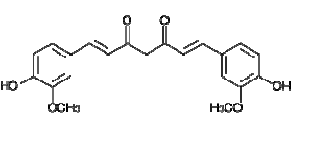 polifenólico, responsable del color amarillo de la cúrcuma, una especie muy utilizada en India (ingrediente del curry).                                                                                                              CURCUMINA Estudios in vitro e in vivo han demostrado  diversas actividades farmacológicas interesantes que la señalan como potencialmente útil para combatir la hipercolesterolemia, ciertos tipos de tumores , la enfermedad de Alzheimer y trastornos cardiovasculares, debido no sólo a su alto poder antioxidante. Sin embargo se ha comprobado que esta molécula se destruye antes de su absorción en el intestino, demostrándose que la relación ingesta/nivel en sangre es mínimo. Esto se debe a su escasa solubilidad en agua tanto en medio ácido como neutro, lo que impide su absorción, exponiéndola a una rápida metabolización en el intestino.  A partir de esto un grupo de investigadores de la Universidad de Rutgers 1(EEUU) se propuso encontrar la manera de encapsularla para protegerla y aumentar su solubilidad. Partiendo de un modelo de emulsión consistente en una fase oleosa de triacilglicéridos de cadena intermedia (MCT) y Tween 20 (polisorbato 20) como emulsificante con el cual se lograron  preparar emulsiones con microgotas de 618,6 a 79,5 nanometros. Según los investigadores, a pesar de su insolubilidad,  se puede encapsular curcumina al 1% en emulsiones aceite/agua exitosamente, lo que sugiere que tienen una alta capacidad para transportarla.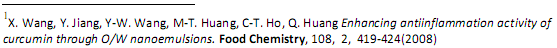 